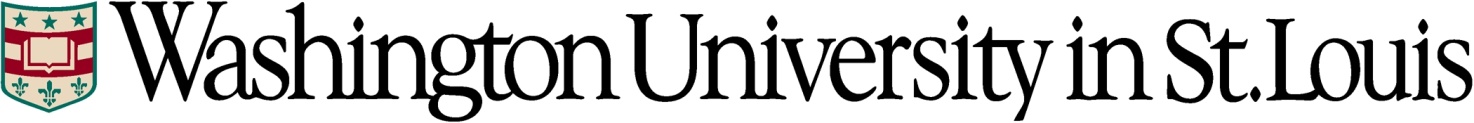 Office of Sponsored Research ServicesLETTER OF INTENT TO ESTABLISH A CONSORTIUM AGREEMENTDate: October 13, 2023Washington University PI:	     XYZ University PI: 		     Prime Agency Name: 		     Application Title:		     Proposed Project Period: 	      to      Project/Performance Site LocationOrganization Name: The Washington University 	DUNS #: 068552207    UEI # L6NFUM28LQM5Street 1:       	Campus Box:      City:       	County:      State: MO 	Country: US 	Zip/Postal Code:      	Congressional District: MO-001Are Animals Applicable to this Proposed Project?	  Yes       NoAre Humans Applicable to this Proposed Project?	  Yes       NoThe appropriate programmatic and administrative personnel of each institution involved in this grant application are aware of the pertinent Federal regulations and policies and are prepared to establish written inter-organizational agreements that will ensure compliance with all such policies.  Please note that Washington University reserves the right to negotiate the terms and conditions of any awarded grant or contract.  As an institution of higher education, Washington University intends to perform the work under any awarded grant or contract as fundamental research and reserves the right to deny receipt of any export controlled materials and to reject any restrictions on the University’s right to publish or otherwise disseminate information relating to this research.Washington University has a financial conflicts of interest policy that complies with 42 CFR Part 50 and has elected to follow our institutional FCOI policy AND is registered in the FDP Clearinghouse.___________________________Teri Medley, Director of GrantsOffice of Sponsored Research ServicesLegal Entity Name:  The Washington UniversityContact for negotiation and execution of consortium agreement:Megan White, Director, Research ContractsWashington University, Joint Research Office for ContractsCampus Box 1054One Brookings DriveSt. Louis, MO  63130Phone: (314) 747-5393; FAX: (314) 362-8712Email: researchcontracts@wusm.wustl.eduFirst YearFirst YearAll YearsAll YearsDirect Costs$      Direct Costs$      F&A Costs$      F&A Costs$      Total Costs$      Total Costs$      